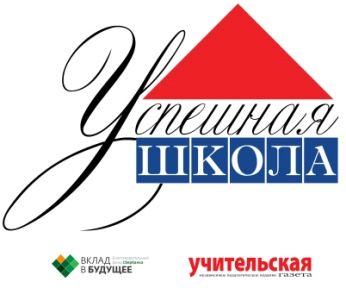 ТитулМуниципальное общеобразовательное автономное учреждение средняя общеобразовательная школа № 8 им. А.Я. Тимова п. Прикубанского муниципального образования Новокубанский район; (МОАУСОШ № 8 им. А.Я. Тимова п. Прикубанского);Краснодарский край;Новокубанский район, поселок Прикубанский;Дубенко Андрей Владимирович;Директор;+79604892270;dubenko_av@mail.ru;Дубенко Андрей Владимирович, директор МОАУСОШ № 8 им. А. Я. Тимова п. Прикубанского, Минина Екатерина Евгеньевна – заместитель директора по учебно – воспитательной работе МОАУСОШ № 8 им. А. Я. Тимова п. Прикубанского, учитель английского языка, руководитель Центра образования цифровых и гуманитарных профилей "Точка роста", Костенко Анна Сергеевна – социальный педагог, учитель начальных классов. Нахапетян Рипсиме Араратовна, учитель русского языка и литературы, педагог дополнительного образования Центра образования цифровых и гуманитарных профилей "Точка роста". Молчанов Юрий Борисович, педагог-организатор ОБЖ, учитель физической культуры, педагог дополнительного образования Центра образования цифровых и гуманитарных профилей «Точка роста».Проект «Выпускник XXI века: от безопасности к самореализации», направленный на формирование у школьников компетентностей XXI века для приобретения навыков сохранения жизни и здоровья в рамках предметной области основы безопасности жизнедеятельности.ОглавлениеВВЕДЕНИЕПоказателем успешности любой школы является успешность ее выпускников. Школа может показывать высокие результаты ГИА, иметь огромное количество призовых мест в конкурсах и олимпиадах, выпускать сотни медалистов. Но если выпускник спустя годы не сможет найти своё место в жизни, не проявит тех качеств, которые заложены в «портрете выпускника» и должны были быть сформированы в школе, возникает вопрос: а выполнила ли школа свою миссию? Именно поэтому для нас успешная школа – это, прежде всего, школа успешного социального старта, личностного развития, становления. Одной из основных проблем любого развитого государства является создание гарантий безопасного проживания и деятельности населения на всей территории, как в мирное, так и в военное время. Организация защиты населения от чрезвычайных ситуаций является составной частью общегосударственных социальных и оборонных мероприятий, что требует от структур государственной власти энергичных мер по созданию эффективной системы защиты граждан, действующей на всех уровнях.В деле защиты населения в опасных чрезвычайных ситуациях возрастает роль и ответственность системы образования за подготовку обучающихся по вопросам, относящимся к области безопасности жизнедеятельности.История школы № 8 им. А.Я. Тимова п. Прикубанского: этапы большого пути - в ногу со временем и со странойИстория сегодняшней школы № 8 им. А. Я. Тимова п. Прикубанского – это история страны, история многих жизненных судеб, ее учеников и учителей. Любая образовательная организация в своем жизненном развитии связана с культурой своего народа, историей страны, повседневной жизнью людей, судьбами учеников и учителей. Обозначим эти этапы по тем, кто был во главе изменений, управлял процессами и принимал на себя ответственность за решение проблем. Наши достижения на историческом путиС 1990 года по 2020 год школа вручила аттестаты 833 выпускникам.         Из них окончили школу: - с серебряной медалью - 43 чел.,- с золотой медалью - 24 чел.Наши учащиеся являются победителями и призерами краевых, районных предметных олимпиад и научно-практической конференции «Эврика»: Королевич Екатерина, Лисица Диана, Гнутова Оксана, Скуридина Ирина, Подольная  Алена, Бушуева Юлия, Чургулия Бэла, Журавлева Светлана, Кравченко Маргарита, Орлова Полина, Семакина Маргарита, Алексанян Цовинар, Аббасова Виктория, Атрошенко Алина, Вилисова Дарья;чемпионами и призерами всероссийских, краевых и районных спартакиад: Закарян Гаик, Гладкий Сергей, Дурнев Данил, Гайворонская Елизавета.Общая характеристика образовательного учрежденияСоциальный контекст: МОАУСОШ №8 им. А.Я. Тимова п. Прикубанского муниципального образования Новокубанский район была открыта в 1990 году как средняя общеобразовательная школа. На территории поселка нет крупных культурно – просветительских учреждений, поэтому школа является центром знаний, культуры и экспериментов в образовании. Прикубанское сельское поселение входит в состав Новокубанского района. Прикубанское сельское поселение – это 19 тысяч гектаров земли; более 5000 жителей, которые проживают в п. Прикубанском, п. Первомайском, п. Передовом, х. Горькая Балка, ст. Косякинской, п. Веселом. На территории поселения расположены угодья и производственные помещения, более 100 фермерских хозяйств, две мельницы, две пекарни, завод стройматериалов, мастерская по ремонту комбайнов.   	Наш поселок имеет свой герб и флаг, которые учреждены 28 февраля 2007 года (авторский коллектив: В. Нагаевский, М. Шарунов).Поселок Прикубанский расположен в юго-восточной части Краснодарского края на правом берегу реки Кубань и граничит со Ставропольским краем, с Успенским районом Краснодарского края и городом Армавиром. В поселке Прикубанском мирно живут представители разных национальностей. И речь не только о русских, адыгах, украинцах, но и немцах, чехах, греках и т.д. Эта часть России настолько многонациональна, что ее запросто можно назвать землей объединенных наций. Кого здесь только не встретишь! Благодаря этническому разнообразию культура этого поселка многогранна и интересна. По состоянию на 1 сентября 2020 года в школе обучается 514 учащихся.Из года в год МОАУСОШ №8 им. А.Я. Тимова обеспечивает качественное образование. Выпускники школы показывают хорошие результаты на государственной итоговой аттестации.2018 год - самый высокий средний балл по химии, биологии, литературе в муниципалитете.2019 год - самый высокий средний балл по русскому языку в муниципалитете.2020 год - самый высокий средний балл по истории в муниципалитете.2020 год - две медали «За особые успехи в учении» (Алексанян Цовинар, Семакина Маргарита).
2020 год  - Алексанян Цовинар набрала по Обществознанию – 95 баллов, по Русскому языку – 94 балла, по Истории – 92балла.
Итоги участия обучающихсяМОАУСОШ №8 им. А.Я.Тимовав муниципальном этапе Всероссийской олимпиады школьниковв 2019-2020 учебном годуИтоги участия обучающихсяМОАУСОШ №8 им. А.Я.Тимовав муниципальном этапе Всероссийской олимпиады школьниковв 2020-2021 учебном годуМОНИТОРИНГучастия  обучающихся МОАУСОШ №8 им. А.Я.Тимовап. Прикубанского в международных, краевых и муниципальных творческих конкурсах, акциях в 2019-2020 учебном году          Работает спортивный клуб «Олимп». Наши спортсмены защищают честь школы не только в России, но и за ее пределами. Так, Дурнев Данил занял 2 место в июле 2015 года на международных соревнованиях по тхэквондо в Италии. Гайворонская Елизавета - чемпионка края по спортивной гимнастике и мастер спорта России, Голенских Павел - чемпион России по тхэквондо, Аббасова Виктория - призер Краснодарского края по плаванию. В школе действует историко-краеведческий музей, который стал центром патриотического воспитания учащихся (свидетельство № 15312, зарегистрированный ГБУ «Центр туризма и экскурсий» Краснодарского края). Традиционны встречи с ветеранами Великой Отечественной войны, воинами-интернационалистами и участниками локальных войн.В рамках ФГОС в школе работают кружки по различным направлениям и интересам: «Грамотей», «Занимательная математика», «Юный спасатель», «Пионербол», «Мини-футбол», «Памятники истории», «Веселые старты», «Турист», «Звонкие голоса», «Школьное лесничество» … Сегодня мы успешно решаем главные задачи современной школы – выявляем и развиваем творческие способности каждого ученика, воспитываем порядочного и патриотичного человека, личность, готовую к жизни в высокотехнологичном, конкурентном, быстро меняющемся мире. В сентябре 2016 года по инициативе директора школы Кулиевой Д.Т. был создан клуб молодых педагогов «ЛИДЕР». Уже в этом же месяце на базе школы был проведен районный семинар для молодых педагогов школ Новокубанского района.Клуб молодых педагогов «Лидер» – это постоянно действующее профессиональное объединение молодых педагогов, созданное в МОАУСОШ 8 им.А.Я. Тимова. Период вхождения молодого педагога в профессию отличается напряженностью, важностью для его личностного и профессионального развития.Идея создания программы появилась в результате осознания необходимости сопровождения профессионально-личностного развития молодых учителей. При взаимодействии опытных и молодых педагогов происходит интеллектуальное единение, обмен опытом, развитие совместного творчества, развитие профессионального мастерства, самовыражения. Высокий профессионализм, благоприятный психологический климат в педагогическом коллективе способствуют развитию творческого потенциала педагогов и учащихся.В рамках программы развития используем следующие паттерны развития:«Генератор идей»Мы постоянно и специально целенаправленно генерируем новые идеи, создаем пул креативных идей на будущее, чтобы выйти из зоны комфорта, из сложившихся стереотипов, способствовать развитию нашей школы и ее успешному продвижению в российском и международном образовании.«Открытая ладонь»Благодаря открытости школа № 8 имеет устойчивые партнерские отношения со школами, колледжами, ВУЗами, предприятиями города Армавира и г. Новокубанска, края, страны и международного сообщества. Школа № 8 – это Большая Дружная Семья детей, родителей, выпускников, социальных российских и международных партнеров и педагогов!«Пространство выбора»Мы создали избыточную образовательную среду, полиязычное пространство выбора индивидуальной образовательной программы, индивидуального учебного плана, предмета обучения на разных уровнях, в разнообразных видах деятельности, профессионального самоопределения, профессиональных проб и социальных практик, тьюторского сопровождения, внеурочной деятельности, проектного офиса, управления школой (для всех участников образовательных отношений: обучающихся, педагогов, родителей, социальных партнеров). «Вектор на победу»Мы постоянно ставим перед собой амбициозные цели. Они определяют оригинальные пути их достижения, максимальное использование всех имеющихся ресурсов, эффективное взаимодействие со всеми участниками образовательных отношений и социальными партнерами, что в совокупности нас всегда приводит к победе.«Вперед, в будущее!»Школа № 8 смело смотрит в будущее. Педагогический коллектив школы проектирует цифровую школу 21 века.Многие годы школа обеспечивает качественное образование, ее выпускники поступают в престижные ВУЗы страны.  Практически всегда в школе работал замечательный учительский состав, многие учителя – ее выпускники и выпускники Армавирского государственного педагогического института (сейчас - университета). В большинстве сельских школ ученик и учащиеся – большая дружная семья, и наша – не исключение. Школа № 8 им. А.Я. Тимова п. Прикубанского хранит свои традиции, но быстро воспринимает все новое, старается идти в ногу со временем.Но в какой-то момент школа затормозилась в своем развитии. Вроде и инновации используются, и ученики побеждают в конкурсах и поступают в престижные вузы, а педколлектив не ощущает удовлетворения от своей работы.  Мы определили для себя следующие дефициты:- недостаточное внимание развитию творческого потенциала учащихся («натаскивание» на экзамены и олимпиады дает внешние показатели успешности, но снижает общую удовлетворенность от получения образования);- отсутствие единого пространства взаимодействия всех участников образовательных отношений;- индивидуальные образовательные маршруты не являются массовой практикой;- недостаточно проработанный персонализированный подход в обучении;- недостаточное внимание к развитию «гибких навыков» школьника мешает им в будущем самореализоваться в условиях постоянной трансформации профессий будущего.Нашим ориентиром стали ведущие школы страны, где создано современное единое образовательное пространство, где учащимся предоставлены действительно широкие возможности для творчества, для получения информации, для реализации индивидуальных образовательных траекторий. Их опыт и практики особо ценны для нас, потому что мы понимаем, какая особая педагогическая поддержка требуется учащимся сельской школы для ответственного выбора своего жизненного пути в будущем. Мы решили создать образовательную среду для развития интереса к технико-технологическим профессиям, которые быстро трансформируются в профессии будущего, требующие межпредметных знаний, общих (метапредметных) умений для работы с информацией, решения проблем, быстрой адаптации в меняющихся условиях, и т.д. Процесс этот небыстрый, но мы привыкли добиваться своего, работая сообща. В соответствии с приказом Министерства образования, науки и молодежной политики Краснодарского края от 29.03.2019г. №1112 в 2019 году на базе МОАУ СОШ № 8 им. А.Я. Тимова создан Центр образования цифрового и гуманитарного профилей «Точка роста».Во время дополнительного образования для старших классов работает театр самоопределения. Он направлен на профессиональную ориентацию детей в будущем. Театр самоопределения RAS-team – это погружение в мир ярких образов и огромных возможностей для перевоплощения в театре и в жизни.К чему мы стремимся? К развитию личностных характеристик ребенка и раскрытию его потенциала через систему социально-психологических тренингов и участие в театральной деятельности.Самоопределение = самопознание + самовоспитание + целеполагание.RАS (Rise – рост, повышение, подъем, англ.; Authority – власть, авторитет, влияние, англ.; Social – социальный, общественный, общительный, англ.).Team – команда, англ.Чем мы занимаемся? Первая часть занятия посвящена тренингам на:    сплочение, командную работу,    лидерство,    концентрацию внимания и развитие памяти,    принятие решений,    оценку и самооценку результатов работы,    избавление от страхов, контроль над своими эмоциями,    развитие здорового чувства юмора.Мы помогаем выходить за рамки собственных понятий о жизни, определять жизненные ценности, научиться ставить перед собой важные и достижимые цели, понять свое предназначение.Вторая часть занятий – это актерское мастерство — одна из самых эффективных методик развития личности:    история театра, азы внутренней и внешней техники актера, артистической этики,    создаем этюды, работаем с атрибутикой, декорациями, костюмами, гримом и светом,    сценическая речь – учимся ясно, четко и красиво выражать свои мысли,    сценические движения – осанка, плавность, жесты, мимика.Результатом нашей деятельности являются открытые уроки, конкурсы, ролевые игры.Кейс. 1 частьКейс 2 частьЗАКЛЮЧЕНИЕВ современном мире важно сочетать традиции и инновации. В своем проекте «Выпускник XXI века: от безопасности к самореализации», мы в традиционной форме ставим новые инновационные задачи: понимание проблем безопасности и формирование у всех обучающихся базового уровня культуры безопасного поведения;предоставление каждому обучающемуся возможности выработки и закрепления умений и навыков XXI века, необходимых для дальнейшего существования в обществе, в том числе с учетом электронных учебных пособий и дистанционных образовательных технологий;усвоение обучающимися минимума основных ключевых понятий, которые в дальнейшем будут использоваться без дополнительных разъяснений, включенных в систематизированные знания основ комплексной безопасности личности;выработка практико-ориентированных компетенций, навыков XXI века, соответствующих возрастным особенностям и потребностям обучающихся, посредством применения интерактивных тренажерных систем, способных моделировать различные реальные ситуации повседневности;реализация оптимального баланса межпредметных связей и их разумное взаимодополнение, способствующих формированию практических умений и навыков XXI века;корректная оценка результатов освоения навыков безопасности личности, общества и государства, реализации государственного заказа, потребностей населения и перспективных задач развития российского общества. Приобретение знаний, умений и навыков XXI века станет осмысленным и внутренне согласованным процессом.владение универсальным набором учебных действий, которые в свою очередь позволят школьникам иметь возможность самостоятельно и успешно усваивать новые знания, умения и компетентности XXI века, включая организацию усвоения, то есть умения учиться. Преподаватель должен привить учащимся умения выполнять универсальные учебные действия, составляющие основу умения учиться, и сформировать у детей мотивацию к обучению. Список источников Брабандер Л. Думай в других форматах. – М.: Изд-во «Э», 2017. – 384 с.Гордеева Т.О. Психология мотивации достижения. Изд. 2-е, испр. и доп. – М.: Смысл, 2015. – 334 с.Давыдов В.В. Проблемы развивающего обучения: опыт теоретического и экспериментального психологического исследования. М.: Педагогика, 1986.Добрякова М. «Ключевые компетенции и новая грамотность: от деклараций к школьной реальности» – https://vbudushee.ru/library/klyuchevye-kompetentsii-i-novaya-gramotnost-ot-deklaratsiy-k-shkolnoy-realnosti/ Доклад «Что значит «быть грамотным»: как оставаться компетентным в век информационных технологий» – https://vbudushee.ru/library/obrazovanie-dlya-slozhnogo-obshchestva/Как сделать образование двигателем социально-экономического развития? / Под ред. Я.И. Кузьминова, И.Д. Фрумина, П.С. Сорокина / М.: Издательский дом Высшей школы экономики, 2019. – 288 с.Компетенции «4К»: формирование и оценка на уроке. Практические рекомендации – https://vbudushee.ru/library/kompetentsii-4k-formirovanie-i-otsenka-na-uroke-prakticheskie-rekomendatsii/Концепция преподавания учебного предмета «Основы безопасности жизнедеятельности» в образовательных организациях Российской Федерации, реализующих основные общеобразовательные программы - https://docs.edu.gov.ru/document/bac5f1cd420a477b847e931322e90762 Методические рекомендации для образовательных организаций Краснодарского края о преподавании «Основы безопасности и жизнедеятельности» - http://iro23.ru/sites/default/files/20._metod._rekom._obzh_2020-2021.pdf Мур Дж. Зона победы. Управление в эпоху цифровой трансформации. – М.: «Манн, Иванов и Фербер», 2020.Попов А.А., Ермаков С.В., Реморенко И.М. Проект «Оценка компетентностных результатов и достижений» / Открытое образование как практика самоопределения. – М.: Некоммерческое партнерство «Авторский Клуб», 2015. – 96 с.Репкин В.В., Репкина Н.В. Развивающее обучение: теория и практика. Статьи. Томск: Пеленг, 1997.Российская школа: начало XXI века. – М.: Издательский дом Высшей школы экономики, 2019.Сергиенко Е.С. Образовательная программа «Социальное и эмоциональное развитие детей» Благотворительного фонда Сбербанка «Вклад в будущее», 2018 - https://vbudushee.ru/education/ arkhiv-programm-i-proektov/-programma-sotsialnyy-i-emotsionalnyy-intellekt/ Сергиенко Е.С. Русскоязычная адаптация теста Дж. Мэйера, П. Сэловея, Д. Карузо «Эмоциональный интеллект» (MSCEIT V2.0). М.: Смысл, 2017Универсальные компетентности и новая грамотность И.Фрумин, М.Добрякова, И. Реморенко. - https://vbudushee.ru/upload/iblock/208/208ac9dbeaf23ac47b9500bec4e34cc9.pdf Цукерман Г.А. Взаимодействие ребенка и взрослого, творящее зону ближайшего развития, 2006// Культурно-историческая психология. № 4. P. 61–73.Анна Григорьевна Омельченко 1943-1947Была первой учительницей и заведующей школы.Федоров Александр Федорович 1947-1951Участник Великой Отечественной Войны, получил ранения, по состоянию здоровья не смог долго работать.Казаков Василий Дмитриевич 1951-1962При нем школа стала средней, в ней уже училось более 100 человек.Тимов Аслан Яхьявич 1962-1990В 70-е годы школа стала греметь на весь Советский Союз. Ученическая бригада занимала призовые места не только в районе, крае, но и в Союзе. Никто лучше наших учеников не водил тракторы и комбайны, не собирал больше зерна. За огромный труд в деле воспитания подрастающего поколения Тимову А.Я. присвоено высокое звание Заслуженного учителя РСФСР. В 1974 году он был избран делегатом Учительского съезда в Москве.До 1990 года школа располагалась в 5 зданиях. Один класс находился в гараже совхоза, мастерские работали в подвальном помещении Дома культуры. В Доме культуры совхоза проводились все школьные праздники, собрания и мероприятия. Это был культурный центр. К этому времени учащихся было уже около 300 человек.Всю свою жизнь Аслан Яхьяевич посвятил разрешению проблем по строительству нового здания школы. Данилов Сергей Иванович 1990-2000В декабре 1990 года школа отметила свое новоселье. Из старых нетиповых трех зданий единая школьная семья переселилась в современную оснащенную школу. В эту школу было взято самое главное – любовь к детям, интерес к знаниям, многолетние традиции.Год за годом школа обживалась, становилась все уютнее и красивее. Коридоры и рекреации оформлялись тематическими и информационными стендами, кабинеты оборудовались современными наглядными пособиями.Трейпетова Галина Сергеевна 2000-2008В 2005 году школа отметила свое 75-летие и первая в районе была удостоена чести носить имя заслуженного человека.  Учащиеся школы с гордостью носят имя «Тимовцы».  В 2007 году муниципальное общеобразовательное бюджетное учреждение средняя общеобразовательная школа № 8 им. А.Я. Тимова - победитель всероссийского конкурса ОУ, активно внедряющая инновационные образовательные программы. Алексеева Галина Геннадьевна 2008-2009Оптимизировала управленческую и педагогическую деятельность с целью повышения их результативности и эффективности на основе создания и развития новых коммуникационных структур внутри образовательного учреждения и сетевого взаимодействия, взаимодействия с социальными партнерами по вопросам повышения качества образования и удовлетворения образовательных потребностей всех участников образовательного процесса.Дмитриев Георгий Алексеевич 2009-2010Повышена эффективность образовательного процесса и работы педагогического коллектива посредством внедрения в практику новых информационных технологий.Кулиева Диляра Тофиковна 2011-2019Депутат Совета Прикубанского сельского поселения. За этот период достигнуто немало высот в учебно-воспитательной деятельности, укреплении материально-технической базы школы.В рамках ПНПО были приобретены учебные кабинеты физики, биологии, химии, математики, истории, географии. Установлено интерактивное и мультимедийное оборудование, оснащен компьютерный класс и тренажерный зал. Успешно работает ресурсный центр, где учащиеся свободно пользуются образовательными услугами системы Интернет. Спортивный зал оснащен душевыми и туалетными комнатам. В школе появился тренажерный зал, лицензированный медицинский кабинет. С 2012 года МОБУСОШ №8 им. А.Я. Тимова является пилотной площадкой по введению ФГОС ООО.В 2013 году школа заняла 1 место в номинации «Лучшее образовательное учреждение по организации социального партнерства» среду ОУ Новокубанского района.В 2014 году школа признана «Лучшей ОУ по организации 2-хразового горячего питания» и в номинации «Школа безопасности» среди ОУ Новокубанского района.В ноябре 2014 года школа стала победителем в региональном конкурсе «Учитель. Школа. Жизнь» в номинации, посвященной молодым педагогам (автор статьи «Учиться у тех, кого учим»- директор школы Кулиева Д.Т.)В 2016 году за организацию летней оздоровительной компании школа награждена Почетной грамотой главы Новокубанского района. Дубенко Андрей Владимирович 2019 – настоящее времяС июля 2019 года школой руководит молодой директор Дубенко Андрей Владимирович, инициативный и творческий человек, идущий в ногу со временем. Педагогический коллектив нашего образовательного учреждения отличается высокой работоспособностью, стремлением к новым высотам. Благодаря знаниям, педагогическому мастерству всего коллектива, школа находится в творческом развитии.  Она по-прежнему молода, неиссякаема на таланты, изобретательскую инициативу, творчество, новизну.24 сентября 2019 года был открыт «Центр образования цифрового и гуманитарного профилей «Точка роста».С сентября 2020 года функционирует профильный кабинет химии в рамках регионального проекта «Современная школа».№ п-п / предмет   Фамилия участника  Имя участника  Отчество участника  КлассРейтинг Литература1.Вилисова Дарья Дмитриевна10призерОБЖ2.Матвеева Ольга Евгеньевна9победитель3.Стукова Екатерина Олеговна9призер4.Гайворонская Елизавета Викторовна10победительОбществознание5.Бондаренко Даниил Владимирович8призерАнглийский язык6.Семакина МаргаритаСергеевна11призерФизическая культура7.Минина МаргаритаАлександровна7призер8. Аббасова Виктория Руслановна10призерИстория 9.АтрошенкоАлинаАлександровна10призерЖурналистика10.АтрошенкоАлинаАлександровна10победитель№ п-п / пФамилия участника  Имя участника  Отчество участника  КлассРейтинг БиологияБиологияБиологияБиологияБиологияБиология1.МининаМаргарита Александровна8победитель2.БондаренкоДаниилВладимирович9победитель3.МатвееваОльгаЕвгеньевна10победитель4.Гайворонская ЕлизаветаВикторовна11призерЛитератураЛитератураЛитератураЛитератураЛитератураЛитература5.СысоеваВикторияОлеговна9победитель6.АббасоваВикторияРуслановна11призерОБЖОБЖОБЖОБЖОБЖОБЖ7.Гайворонская Елизавета Викторовна11призерЭкологияЭкологияЭкологияЭкологияЭкологияЭкология8.ГорбенкоДмитрийАндреевич10призерФизическая культураФизическая культураФизическая культураФизическая культураФизическая культураФизическая культура9.ЮнусоваРозаМагомедрасуловна8победитель10.ПеребейносВалерияЕвгеньевна10призер11.ГайворонскаяЕлизаветаВикторовна11призерИсторияИсторияИсторияИсторияИсторияИстория12.АтрошенкоАлинаАлександровна11призерМатематикаМатематикаМатематикаМатематикаМатематикаМатематика13.ЧекурдаЭвелинаАлександровна8призерТехнологияТехнологияТехнологияТехнологияТехнологияТехнология14.ДжанунцСамвелТигранович7призерМесяцФ.И.О. учащегосяКлассКонкурс, акцияРезультатФ.И.О. учителяоктябрьВласова Светлана 9муниципальный этап  Всероссийского конкурса сочиненийпризерНахапетян Р.А.ноябрь Извекова София, Минина Маргарита117муниципальный этап конкурса юных исследователей окружающей средыпризерыСоколова С.В.Аббасова Виктория10муниципальный этап краевого краеведческого конкурса «Жизнь во славу Отечества»победительПасюга Г.М.Кулешов Владимир,Пахомова Ульяна, Атрошенко Алина1810конкурс Поздравительных открыток ко Дню матепобедителиПавленко Г.Д.,Лызева Л.В., Филиппенко Н.А.декабрьШеховцова Алена, Шило Юлия, Мартиросян Альбина,Юнусова Роза,Алексанян Цовинар234711муниципальный этап V Всероссийского конкурса детского творчества «Базовые национальные ценности»победитель, призерыРакутина В.А.,Мозалевская Л.Н., Костенко А.С., Новрузов А.С., Нахапетян Р.А.Мартиросян Альбина,Трусова Яна, Вилисова Дарья4810муниципальный этап XIV Международного конкурса детского творчества «Красота Божьего мира»призерыКостенко А.С., Лызева Л.В., Пельгуева Г.М.январьТонян Милена, Воловик Арсений, Погосян Лаура7муниципальный этап краевого конкурса  «Светлый праздник- Рождество Христово»призеры	Степовая А.В.Абдулкадыров Пайзула, Пикалов Матвей3муниципальный турнир  по Спидкубингу для школьников «Талант в кубе»призерыРакутина В.А., Филиппенко Н.В.февральАббасова Виктория10муниципальный этап акции «Каждой пичужке -кормушка»призерФилиппенко Н.А.Вилисова Дарья10муниципальный этап краеведческого конкурса « Кубань -многонациональный край»  победительФилиппенко Н.А.Воловик А., Бурнашова В., Галигузова Ю1-2муниципальный этап конкурса «Семейные проекты»призерыПавленко Г.Д.Павлюченко  Сергей, Калинин Ярослав, Пилецкий Станислав, Елькин Ростислав1-8муниципальный этап краевого детского экологического конкурса «Зеленая планета»призерыПавленко Г.Д., Соколова С.В.мартРодин Михаил8муниципальный этап конкурса сочинений «Я помню! Я горжусь!»победительДанилова Е.Н.Семакина Маргарита, Аладышкин Богдан11 VI муниципальный форум «100 дней до ЕГЭ»призерыГорбенко Э.В.Атрошенко Алина (сольное исполнение)10муниципальный этапа краевого детского экологического конкурса «Зеленая планета»призерСтеповая А.В.Маркин Андрей, Амирян Роза, Кондратенко Мария, Печерская Ольга, Штырхунова Алена, учащиеся 7-8 кл. (хоровое исполнение),7-8муниципальный этап краевого детского экологического конкурса «Зеленая планета»призерыСтеповая А.В.Турунтаева Софья4муниципальный этап конкурса «С праздником 8 Марта»призерМозалевская Л.Н.Дядченко Анастасия3муниципальный этап конкурса «С праздником 8 Марта»победительШаповалова Р.И.Турунтаева Софья4муниципальный этап конкурса «Есть такая профессия Родину защищать»призерМозалевская Л.Н.Июнь, июль, августКакуша Ксения8районный конкурс «Голубь Победы»призерАббасова  Виктория10 муниципальный этап акции «Экологический марафон» ( «Чистые берега», «Спасибо деду за победу»призер, победительФилиппенко Н.А., Соколова С. В.Волонтеры МОАУСОШ №8 им. А.Я.Тимова10краевой Фестиваль волонтеров «Живая память»Филиппенко Н.А.Крамаренко Артем5Интернет-конкурс краевого Эколого- биологического Центра «Зеленые ладошки»победительДанилова Е.Н.Шило Юлия, Бирюк Мария4Интернет-конкурс краевого Эколого- биологического Центра «Зеленые ладошки»призерМозалевская Л.Н.Атрошенко Алина1Международный молодежный конкурс научных и творческих работ «Горизонт 2100»Лауреат 1 степениКийкова А.В.Вилисова Дарья 10Всероссийский конкурс «Большая перемена»Финалист всероссийского этапаКийкова А.В.Атрошенко Алина10Ежегодный конкурс на поощрение одаренных детей образовательных учреждений муниципального образования Новокубанский район в 2019-2020 учебном годупобедительФилиппенко Н.А.4. Кейс. 1 часть4.1.Наименование кейса«В начале было ОБЖ…»4.2.Ссылка на сайт и/или страницу в соцсетиhttps://school8.uonk.ru/item/703016 4.3.Руководитель группыДубенко Андрей Владимирович, директор школы, учитель математики, информатики и экономики высшей категории4.4. Сведения об авторе (авторском коллективе) материалов, включенных в первую часть кейсаМинина Екатерина Евгеньевна – заместитель директора по учебно – воспитательной работе МОАУСОШ № 8 им. А. Я. Тимова п. Прикубанского, учитель английского языка, руководитель Центра образования цифровых и гуманитарных профилей "Точка роста", Костенко Анна Сергеевна – социальный педагог, учитель начальных классов. Нахапетян Рипсиме Араратовна, учитель русского языка и литературы, педагог дополнительного образования Центра образования цифровых и гуманитарных профилей "Точка роста". Молчанов Юрий Борисович, педагог-организатор ОБЖ, учитель физической культуры, педагог дополнительного образования Центра образования цифровых и гуманитарных профилей "Точка роста".4.5.ИдеяМинистр МЧС Сергей Шойгу на одной из встреч с педагогами сказал жесткие, но точные слова: «Математика и литература, конечно, нужны школьнику, но зачем и кому они пригодятся, если случится трагедия из-за незнания ребенком элементарных правил поведения в чрезвычайных ситуациях». И здесь проблема – как не потерять высокий уровень академической подготовки, но при этом не упустить и важные для личностного развития умения, связанные с безопасностью человека в современном мире?В эпоху новых социально-экономических условий, жесточайшей конкуренции за жизнь необходим такой человек, который мог бы суметь реализовать свои потенциальные способности и возможности, который был бы здоров не только физически, но и нравственно, другими словами, был бы конкурентоспособен в нашем мире. Именно такие качества: инициативность, сила воли, ответственность, высокая   духовная   нравственность, гражданственность    помогает    формировать предмет «Основы безопасности жизнедеятельности».            На уроках ОБЖ через систему дополнительных занятий формируем у детей сознательное и ответственное отношение к собственному здоровью, к личной безопасности и безопасности окружающих, способствуем приобретению навыка сохранять жизнь и здоровье в повседневности, в неблагоприятных и опасных условиях, умению оказывать само- и взаимопомощь.Три универсальные компетентности (мышления, взаимодействия с другими и с собой) формируются через дисциплинарное знание в ситуации его применения для решения повседневных и профессиональных задач и при помощи адекватных педагогических приемов. Вместе взятые они ориентированы на решение учеником задач в различных сферах жизни (domain- general problem solving) – на движение к определенному результату через интерпретирование ситуации как задачи, оценку своих ресурсов, выбор подходящего решения, его реализацию. Результатом такого образования становится ученик, способный принимать решения, действовать и решать повседневные и профессиональные задачи, учиться самостоятельно («саморегулируемое обучение», адаптируясь к новым вызовам в различных ситуациях.   Таким образом традиционный предмет становится инструментом формирования новых   компетенций и позволяет выйти на повышение качества обученности обучающихся.4.6.Стартовый контекст Учебный предмет «Основы безопасности жизнедеятельности» является обязательным для изучения на уровне основного общего образования и является одной из составляющих предметной области «Физическая культура и основы безопасности жизнедеятельности».В учебный план школы введен учебный предмет «Основы безопасности жизнедеятельности» для обучающихся 8-11 классов. В План внеурочной деятельности в рамках реализации ФГОС включены кружки «Спасайкин» для обучающихся 1-4 классов и «Юный спасатель» для обучающихся 5-7 классов.Подготовлены кадры для реализации данных учебных программ. Формируется банк учебно–методических материалов, приобретены учебные пособия.Обучающиеся принимают участие в конкурсах и олимпиадах по направлению. Являются победителями и призерами муниципального и зонального этапов краевого смотра–конкурса  по пулевой стрельбе, легкоатлетическому кроссу, гиревому спорту. Юноши 10-го класса принимают участие в Сборах допризывной молодежи в п. Псебай. Обучающиеся школы несут Вахту памяти в памятные даты 4.7.Целевые установкиЦель: Формирование компетентностей XXI века для приобретения обучающимися навыка сохранения жизни и здоровья.Задачи:Разработать содержание   внеурочной деятельности, направленной на формирование новых компетентностей обучающихся (метапредметных и личностных результатов). Апробировать формы учебного взаимодействия, в том числе сетевые.Создать организационные и нормативные условия для реализации проектов обучающихся на основе проектной деятельности с учетом запросов школьного сообщества.Создать условия для повышения квалификации и методической учебы педагогов по направлению.Включить в разработку учебных ситуаций междисциплинарные подходы, которые бы выравнивали статус учебных предметов и мотивировали ученика к полноценному освоению образовательной программы.Разработать оценочные задания, которые оценивают не только разрозненные навыки, но и комплексную способность действовать в определенной ситуации и решать конкретные задачи.4.8.Знания и навыкиСуществует много разных определений и концепций, касающихся компетентностей. Все соглашаются в одном, что компетентность – это способность действовать определенным образом, достигая определенного результата (решая задачу), способность, которая опирается на соответствующие знания и навыки. Иными словами, компетентность – это интегрированный набор знаний, навыков и деятельностных установок, которые мобилизуются в определенном контексте для решения определенной задачи, для достижения определенного результата. При этом знания включают факты, цифры, идеи, теории, которые уже известны и способствуют пониманию данной задачи или предмета; навыки – это способности совершать конкретные действия и использовать имеющиеся знания для достижения результатов; деятельностные установки – принципы, влияющие на то, как человек реагирует на идеи, людей и ситуации. Очевидно, что предметные знания, это основной источник «силы» при решении сложных задач. Обычно различают декларативное и процедурное знание. Декларативное – это знание фактов, которые человек запомнил и может извлечь из семантической долговременной памяти (знаю, что…). Процедурное знание (знаю, как что-либо делать) состоит из операций, доступных в оперативной памяти, которые обеспечивают способность человека осуществлять сложные когнитивные процессы без необходимости постоянного сознательного контроля отдельных их компонентов. Для реализации компетентностного подхода в школе важно понимать, что существует также неявное знание, которое возникает в опыте практической деятельности в виде неотрефлексированных, неосознанных навыков.   Для формирования ключевых компетентностей в нашей школе применяются следующие методы:- анализ конкретной ситуации,- ролевые, деловые и дидактические игры,- проектная деятельность,- дискуссии,- групповая работа,- проблемное обучение.Метод анализа конкретных ситуацийПри обучении вопросам личной безопасности обучающихся информируют о потенциальных опасностях любого вида деятельности, учат анализировать причины происшествий и несчастий.При организации ситуативного обучения обучающиеся подбирают статьи из газет, журналов и сети Интернет о различных чрезвычайных ситуациях, происшествиях.Затем оценивают случившееся, дают характеристики, определяют масштаб последствия.Анализ ситуаций (АКТ) позволяет обучающимся приобретать знания, обогащаться опытом безопасной деятельности, который на горьком опыте других учит избегать ошибок и неверных решений в различных, в том числе и экстремальных ситуациях.Например: ЧС землетрясение:Ознакомление  с ситуацией; Выбор из несколько вариантов ответа выхода из данной ситуации;Дискуссия о возможных способах разрешения и выбора оптимального правильного ответа с помощью вопросов:-  Как вы оцениваете то, что произошло в предложенной мной ситуации? Насколько она типична? Приходилось, ли вам сталкиваться с подобными явлениями?- Какие ошибки и кем были допущены в данной ситуации? Какова причина этих ошибок?- Какие нормы, правила, законы нарушены? Какими нормативными актами должны руководствоваться участники данной ситуации?- Какие решения, действия, шаги предприняли бы вы в данных обстоятельствах, если бы оказались непосредственными участниками описываемых событий? Обоснуйте свои действия с точки зрения закона, нравственных норм, элементарной логики и здравого смысла. Определите минимум знаний, которые необходимы для оптимального поведения в данной ситуации.- Предложите систему мероприятий, которые предупредили бы возникновение подобных ситуаций. Обоснуйте своё предложение.- Что полезного для себя вы извлекли из анализа ситуации?
Изменились ли какие-то ваши мнения и суждения?При использовании данного метода обучающиеся приобретают и пополняют знания за счет анализа ошибок (нарушений) других людей, попадавших в различные экстремальные ситуации.На уроках применяются деловые, ролевые и дидактические игры, при этом учитываются возрастные особенности обучающихся.Деловая игра - игровая имитационная модель, воссоздающая условия, содержание, динамику той или иной деятельности. Это один из наиболее эффективных методов активизации обучения. Деловая игра предполагает воспроизведение реальной действительности.На первом этапе в развернутых и точных формулировках раскрывается тема игры.На втором формулируются цель и конкретные учебные задачи.    На третьем дается характеристика исходной обстановки игрового комплекса, определяющая район игры, ее условия (правила), используемый наглядный материал, характер размещения участников в аудитории, временные границы проведения.Например: деловая игра «Знание спасает жизнь».Группа разбивается на несколько подгрупп, каждой выдаётся задание и указывается место занятия:Задание 1. На первом этаже в фойе школы произошел пожар, и огонь распространяется. Возможные травмы при пожаре. Ваши действия?Задание 2. В субботу в первой половине дня пришло известие «Наводнение». Возможные травмы при наводнении.  Ваши действия?Задание 3. Во время коллективного выезда автобус попал в ДТП. Возможные травмы при ДТП. Ваши действия?Задание 4. На зимних каникулах вы едете кататься с друзьями на пруд. Возможные травмы при этом.  Ваши действия?     Подводя итог игры, дается общая оценка действиям участников и каждого в отдельности, но и подробно по шагам разбирается весь ее ход, акцентируется внимание, как на удачных, так и на неудачных решениях. Акцентируется внимание на умении взаимодействовать друг с другом при решении возникших задач. По окончанию занятия каждый получает памятку – алгоритм правильного действия.Развитию творческих способностей обучающихся, расширению словарного запаса, развитию логического мышления способствует применение на уроках метода проектной деятельности. Это метод помогает ориентировать обучающихся на осознание и понимание проблем безопасности, рациональный отбор информации по созданию безопасных условий деятельности, аргументирование применяемых решений по устранению причин, реализующих опасности в качестве негативных последствий. Работая над проектом, обучающиеся вырабатывают такие навыки как критическое мышление, коммуникативность, умение сотрудничать и работать в команде и приобретают опыт в области предмета.Проектная деятельность на занятиях по ОБЖ, как мы убедились, позволяет, говоря словами Делора, ЮНЕСКО, «научиться познавать, научиться делать, научиться быть и научиться жить вместе».Метод проектов – это система обучения, гибкая модель организации учебного процесса, ориентированная на творческую самореализацию личности учащихся, развития их интеллектуальных и физических возможностей, волевых качеств и творческих способностей в процессе создания нового продукта при помощи и поддержке учителя, обладающего объективной и субъективной новизной, имеющего практическую значимость.  Тематика проектных заданий охватывает широкий круг вопросов программы ОБЖ. Важным моментом в проектной деятельности является подбор объектов для проектирования. При этом необходимо учитывать индивидуальные особенности обучающихся, учебно-материальную базу.Глубоко понять проблему, повысить интерес, реализовать потребности в общении и самостоятельности, прочувствовать знания и сформировать активную внутреннюю позицию позволяет дискуссия. Кроме перечисленных возможностей дискуссия характеризуется следующим:- способствует анализу собственного жизненного опыта, прояснению собственной позиции и умению её защищать;- создает возможность для проявления инициативы;- выявляет многообразие подходов, точек зрения по какому–либо вопросу, что обеспечивает его всестороннее видение;- обучает навыкам понимания мнений и поиска определённой степени согласия с ними, привлекая знания из различных наук.  Дискуссия предполагает наличие разных точек зрения, противоречий. Используется в тех случаях, когда обучающиеся обладают определенной степенью зрелости и самостоятельностью мышления, умеют аргументировать и доказывать свою точку зрения, т.е. учитываются возрастные особенности обучающихся.               
Например, при изучении ЗОЖ: дискуссия «Наркотики: миф или реальность».В практике обучения используется также проблемный подход к организации процессов усвоения, называемый проблемным обучением. Сущность его сводится к тому, что на занятии преднамеренно создается ситуация познавательного затруднения - проблемная ситуация.  Проблемные ситуации позволяют постепенно вырабатывать у учащихся внимание к объекту обучения, стремление овладеть предметом, несмотря на имеющиеся трудности. Проблемное обучение ориентировано на поисковое усвоение знаний, умений и навыков. Применяется преимущественно с целью развития навыков творческой учебно-познавательной и практической деятельности, оно способствует более осмысленному и самостоятельному овладению знаниями.Также используются и нестандартные формы занятий: экскурсии, викторины, военные месячники, конкурсы, выставки творческих работ обучающихся. Такая целенаправленная, непрерывная, системная работа в целом воспитывает у обучающихся безопасное поведение в повседневной жизни, в неблагоприятных условиях.  Систематическая работа по формированию ключевых компетенций даёт: - позитивную динамику уровня обученности обучающихся;- рост мотивации к изучению предмета;- активизацию самостоятельной деятельности обучающихся в  образовательном процессе;- развитие творческих способностей обучающихся;- активное участие учащихся в конкурсах и соревнованиях.4.9. Алгоритм1. Создание инициативной рабочей группы по разработке и внедрению в образовательную систему школы проекта.2. Разработка и утверждение нормативной документации (дорожная карта, медиаплан).3. Введение в штатное расписание дополнительной ставки педагога дополнительного образования.4. Разработка конспектов занятий в рамках внеурочной, внеклассной и дополнительной образовательной деятельности для формирования компетентностей XXI века.5. Организация вовлечения обучающихся в систему дополнительных мероприятий, способствующих построению индивидуального образовательного маршрута.Участники Проекта распределены на три возрастные группы: учащиеся 1-4 классов;учащиеся 5-8 классов; учащиеся 9-11 классов. Администрация школы: осуществляет информирование педагогов, обучающихся, родителей (или их официальных представителей) о Проекте «В начале было ОБЖ…», его содержании, сроках реализации;        утверждает Программу развития для обучающихся 1-11 классов по предметной области «Основы безопасности жизнедеятельности»;утверждает План работы по реализации Проекта для обучающихся школы на весь учебный год;обеспечивает выезды обучающихся на мероприятия в рамках реализации блока «Зарница», информационную поддержку/сопровождение спортивных мероприятий, запланированных в рамках Проекта (размещение информации о Проекте на официальном сайте школы).	Классные руководители обучающихся школы (с 1 по 11 классы): адаптируют план работы по реализации Проекта для обучающихся своего класса на весь учебный год;осуществляют педагогическую подготовку к выездным мероприятиям;проводят классные часы, согласно плану Программы «Я - человек», «Я гражданин», «От родного порога – к мировым ценностям»;контролируют степень участия всех учеников класса в мероприятиях в соответствии с Планом; Оценка степени сформированности у школьников мягких компетенций (soft skills) осуществляется в течение всего года посредством мониторинга, проводимого социальным педагогом совместно с педагогом - психологом. 4.10.Ресурсное обеспечениеВ школе работает 34 педагога, владеющие современными образовательными технологиями. Все педагоги школы –  высококвалифицированные специалисты.В школе созданы все условия для обучения учащихся и профессионального роста преподавателей. В 2019 году на базе школы открыт центр цифрового и гуманитарного профилей «Точка Роста» в рамках реализации национального проекта «Образование». Основная цель - повышение качества подготовки школьников и развитие у них современных технологических и гуманитарных навыков. Важная миссия - уменьшить разрыв между городскими и сельскими школами. Задачи: - развитие у детей определенных навыков и компетенций: цифровых, технологических и гуманитарных. - разработка новых, более современных образовательных программ для школьных предметов «Технология», «Информатика» и «Основы безопасности жизнедеятельности» - введение дополнительного (внеурочного) образования по программам: «Шахматы в школе», «Проектная деятельность», «Мультстудия», «VR», «Квадрокоптер», «3Д моделирование», «Промышленный дизайн», «Шаг в науку (физика)»;- повышение квалификации учителей.В центр «Точка роста» входят 4 пункта: кабинеты технологии, информатики, ОБЖ и проектная площадка для трех зон – шахматной, медиа и коворкинга (совместной деятельности).В кабинете технологии у мальчиков размещены различные аппараты и инструменты: дрель-шуруповерт, наборы сверл по металлу, кирпичу и дереву, граверы, цифровые циркули, лобзики, канцелярские ножи, наборы пил. Это для развития технологических навыков.Завезены и успешно применяются в учебной деятельности квадракоптеры, очки виртуальной реальности и 3D-принтер. Чтобы детям занимались робототехникой, в школы доставили конструкторы Lego. В дальнейшем планируется привлечь детей, обучающихся на дому.4.11.Траектория          "Точка роста" - новый центр притяжения сельских ребят.          Центр дает ребятам возможность приобрести навыки работы в команде, сотрудничества, развивает в них понимание себя и других, помогает подготовиться к участию в различных конкурсах.          Для работы в центре учителя школы повышают квалификацию на базе детских технопарков «Кванториум».        Инфраструктура центра используется во внеурочное время как общественное пространство для развития общекультурных компетенций и цифровой грамотности населения, шахматного образования, проектной деятельности, творческой, социальной самореализации детей, педагогов, родительской общественности.4.12.Полученные результаты и эффекты  Важность проблемы формирования культуры безопасности для развития личности школьника, особенно старшеклассника, вряд ли можно переоценить. В старших классах происходит переоценка ценностей. Центральное место занимает личностное и профессиональное самоопределение, поэтому самосохранение жизни и здоровья должно становится главным детерминантом в процессе развития личности. Из этого следует, что особую значимость приобретает проектирование и внедрение в педагогическую практику технологии формирования культуры безопасности жизнедеятельности у учащихся, которая является существенной составляющей учебно-воспитательного процесса.  Культура безопасности является универсальным компонентом общечеловеческой культуры, в той иной степени ее усваивают все члены общества. Каждый человек, так или иначе, влияет на уровень безопасности окружающих людей, общества в целом. Характер этого влияния зависит от уровня сформированности культуры безопасности конкретного человека. Центр образования цифрового и гуманитарного профилей «Точка роста» развивается и привлекает все большее количество учащихся. Центр обеспечивает 70% охват обучающихся школы, задействованных в дополнительных программах по пилотированию квадрокоптеров, 3Д моделированию, освоению виртуальной и дополненной реальности, лего конструированию, обучению навыкам оказания первой помощи. В 2020-2021 учебном году особое внимание  уделяется освещению важных событий и мероприятий в школе. Создан кружок "Юные журналисты". Пятиклассники с удовольствием берут интервью, монтируют репортажи.Разработаны программы   внеурочной деятельности, направленной на формирование новых компетенции обучающихся (метапредметных и личностных результатов).               Разработаны и реализуются локальные акты по организации  проектной деятельности  обучающихся                 Педагоги школы прошли курсы повышения квалификации по направлению: -«Гибкие компетенции» (июнь 2019г.);- «Реализация концепций преподавания ОБЖ» (сентябрь 2019г.);- «Преподавание уроков ОБЖ в новом формате» (декабрь 2020г.)                  Достижения учащихся:И вот что говорят сами дети: «Везде, где есть жизнь, есть и опасность, поэтому каждому человеку важно уметь оказывать первую медицинскую помощь, уметь ориентироваться в пространстве, обладать навыками выживания в экстремальных условиях. Важно уметь помочь другим, но не менее важно уметь помочь самому себе. И понятно, что всегда легче что-то делать вместе – командой».» (Атрошенко Алина, 10 класс); «Можно быть отличником, но твои знания ничего не будут стоить, если ты не будешь уметь выжить в сложных условиях и прийти на помощь другому. Нам всем не хватает сегодня сочувствия, эмпатии». (Егоров Степан, 11 класс).4.13.Итоговый контекстПрограмма учебного предмета «Основы безопасности жизнедеятельности» учитывает возможность получения знаний через практическую деятельность и способствует формированию у обучающихся умения безопасно использовать учебное оборудование, проводить исследования, анализировать полученные результаты, представлять и научно аргументировать полученные выводы. Межпредметная интеграция и связь учебного предмета «Основы безопасности жизнедеятельности» с такими предметами как «Биология», «История», «Информатика», «Обществознание», «Физика», «Химия», «Экология», «Экономическая и социальная география», «Физическая культура» способствует формированию целостного представления об изучаемом объекте, явлении, содействует лучшему усвоению содержания предмета, установлению более прочных связей учащегося с повседневной жизнью и окружающим миром, усилению развивающей и культурной составляющей программы, а также рационального использования учебного времени.По итогам реализации нашего проекта отмечается тенденция по увеличению выбора тем итоговых проектов из предметной области ОБЖ. Так, в 2019 году это составило 18%, а в 2020 году – 29 %. 4.14.Потенциал масштабируемости и тиражируемости         Проект может использоваться в образовательных организациях Российской Федерации, реализующих основные общеобразовательные программы, в учреждениях дополнительного образования, учреждениях культуры и других заинтересованных организациях. Программы, проекты и методические рекомендации, предложенные в рамках реализации инновационного проекта, будут доступны для применения педагогическими  коллективами образовательных организаций. Разработанные программы экспедиций, слетов, сценарии  спортивных праздников могут использоваться учреждениями культуры,  дополнительного образования и иными  некоммерческими организациями.Идея театра самоопределения в школе может использоваться в других образовательных учреждениях. 4.15. ПрезентацияПриложение № 15. Кейс. 2 часть5.1.Наименование кейса«Образовательный потенциал школьного похода» 5.2.Ссылка на сайт и/или страницу в соцсетиhttps://school8.uonk.ru/item/703016 5.3.Руководитель группыДубенко Андрей Владимирович, директор школы, учитель математики, информатики и экономики высшей категории5.4. Сведения об авторе (авторском коллективе) материалов, включенных во вторую часть кейсаМинина Екатерина Евгеньевна – заместитель директора по учебно – воспитательной работе МОАУСОШ № 8 им. А. Я. Тимова п. Прикубанского, учитель английского языка, руководитель Центра образования цифровых и гуманитарных профилей "Точка роста", Костенко Анна Сергеевна – социальный педагог, учитель начальных классов. Нахапетян Рипсиме Араратовна, учитель русского языка и литературы, педагог дополнительного образования Центра образования цифровых и гуманитарных профилей "Точка роста". Молчанов Юрий Борисович, педагог-организатор ОБЖ, учитель физической культуры, педагог дополнительного образования Центра образования цифровых и гуманитарных профилей "Точка роста".5.5.ИдеяСтартовать от ОБЖ – к жизни. Сначала научили. Теперь важная составляющая – применение на практике. Имея вокруг интересные природные и культурные объекты, малознакомые детям (Ставропольская возвышенность, Черноморское побережье, Кавказские горы), даем им возможность познакомиться с ними воочию, приобретая новые знания и обогащаясь впечатлениями от походов, взаимодействия с одноклассниками и учителями в нестандартной обстановке, приобретая и твердые, и мягкие навыки. Существует более сотни важных социально-эмоциональных навыков, которыми учащиеся должны овладеть. Навыки можно разделить на группы, чтобы упростить их выявление и определить необходимые действия. Мы ориентируемся на три группы когнитивных навыков (Добрякова, Фрумин, 2020), четыре группы эмоциональных (Mayer, Salovey 1997) и пять групп социальных навыков (Riggio, Reichard 2008).Когнитивные навыки:- способность понимать, анализировать и интерпретировать информацию (задачу);- креативное мышление;- системное и интегративное мышление.Эмоциональные навыки:— распознавание эмоций;— использование эмоций для помощи мышлению;— понимание эмоций;— управление эмоциями.Социальные навыки:— способность выразить себя в социальных взаимодействиях;— способность «читать» и понимать разные социальные ситуации;— знание социальных ролей, норм, правил;— навыки решения межличностных проблем;— навыки выполнения социальных ролей.Такое разделение социально-эмоциональных навыков на группы  основано на использовании валидных инструментов для измерения социальных и эмоциональных навыков на протяжении детского и подросткового периода (MSCEIT6 или SSI7).Современный человек - это не только освоение техники и виртуального пространства, но и выстраивание своей жизни осознанно, с пониманием важности развития своего кругозора, с мотивацией к познанию, готовностью к постоянному самообразованию (концепция непрерывного образования – на протяжении всей жизни человека), умение и готовность жить в постоянно меняющемся мире неопределенности. Данный проект предлагает разнообразные виды деятельности учащихся: дети обучаются туристским навыкам, правилам поведения в вынужденной автономии, умению сотрудничать и договариваться, пониманию себя и других, оказанию первой медицинской помощи, знакомятся с историей, монументами и памятниками своего района и края.Проект предусматривает выездные и пешие походы по историческим местам, по местам отдыха с целью опознавания, тренировки и наведения порядка на территории памятников, в пути следования и местах отдыха.  Мы планируем его обучающий потенциал – интеграцию в школьное преподавание и соединение учебной работы с потребностями реальной жизни. Главная идея этого проекта заключается в том, что он учит учеников учиться. Этому умению можно научиться только в деятельности, только при междисциплинарном подходе, когда методика и технология встроены в основную программу, а не заведены в отдельный курс.Мы выделили для себя несколько особенностей учебной среды, необходимой для эффективного обучения метакогнитивным навыкам (см.: Ellis, Denton, Bond 2014), и попытаемся их реализовать в предлагаемом проекте:— увлекательная программа;— интеграция оценки, предпочтительно с использованием дивергентных вопросов;— последовательная практика метакогнитивных навыков — прогнозирования, визуализации, обобщения;— прямое стратегическое обучение (например, объяснение), практика в сочетании с вербализацией. При использовании современных технологий имеется возможность использования сети Интернет для знакомства с другими клубами по краю, для встреч, совместных походов, отдыха и соревнований. Туризм, личность, труд – звенья одной цепи: это и познание, и повышение культурного уровня, и важное средство общения, и дружба, и укрепление здоровья учащихся, и любовь к своей малой родине, природе и истории. Актуальность этого проекта заключается в том, что школьный туризм с элементами спортивного ориентирования позволяет учащимся достичь успехов не только в усвоении программы данного курса, но и развить свой умственный, интеллектуальный и физический потенциал, гибкие навыки новые грамотности, особенно такие, как экологическая и грамотность в области здоровья. Занятия в кружке дают возможность проникнуться любовью к своей малой родине, бережно относиться к природе, пропагандировать экологическую культуру и вести активный образ жизни, познавая окружающий мир, обогащая багаж знаний во всех областях. Достигнутые успехи в соревнованиях помогут ребятам быстрее определиться с выбором будущей профессии, а совместные походы и экскурсии научат их решать возникающие проблемы, распределять роли, поддерживать друг друга, развивать конструктивный подход, эмпатию, взаимовыручку, дружескую помощь и поддержку, доброжелательную атмосферу.5.6.Стартовый контекст Стартовым контекстом в реализации этого проекта является кадровый потенциал, в частности педагоги, прошедшие курсы повышения квалификации в центре «Точка роста» (онлайн), курсы в Краснодарском учебном центре федеральной противопожарной службы. Имеющееся оборудование центра «Точка роста» в рамках реализации предметной области ОБЖ: тренажер-манекен для отработки сердечно-легочной реанимации, тренажер-манекен для отработки приемов удаления инородного тела из верхних дыхательных путей, набор имитаторов травм и поражений, шина лестничная, воротник шейный, табельные средства для оказания первой медицинской помощи, коврик для проведения сердечно-легочной реанимации. На основе полученных данных при реализации проекта «В начале было ОБЖ…» команда пришла к выводу о необходимости дальнейшей реализации проектов, направленных на формирование компетентностей XXI века, в рамках дополнительного образования.Устойчивый интерес детей подтверждается данными, проведенного социологического опроса «Полезные каникулы». Результаты социологического опроса5.7.Целевые установкиЦелью проекта «Образовательный потенциал школьного похода» является обучение, воспитание, развитие и оздоровление детей в процессе занятий туризмом, обогащение и расширение знаний учащихся в разных областях, создание условий для самореализации, социальной адаптации, оздоровления. Задачи в области твердых  навыков: умение выбирать одежду;подбор снаряжения;навыки упаковывания снаряжения;умение прокладывать маршрут;навыки ориентирования на местности;умение разбить и обустроить лагерь;навыки разведения огня;знание всех основ безопасности;способы оказания первой медицинской помощи.Задачи в области когнитивных навыков:развитие способности понимать, анализировать и интерпретировать задачу;умение находить скрытые ресурсы для решения задачи;умение выстраивать причинно-следственные цепочки;умение принимать эффективные решения в ситуациях новизны и неопределенности;
умение предлагать несколько решений.Задачи в области гибких навыков:обучение воспитанников приемам самостоятельной и коллективной работы;развитие эмоционально ценностного и коммуникативного опыта;приобщение их к самовоспитанию и самообразованию (контроль и самоконтроль своих действий, своего поведения и отношения к делу, воспитание дисциплинированности и организованности, хорошей физической подготовки и т. п.);обучение детей выдержке, смелости в решении возникающих вопросов, усидчивости, способности управлять своим поведением;развитие силы, выносливости, координации движения в соответствии с их возрастными и физическими возможностями;развитие эмоциональной сферы личности, повышение уверенности в себе, формирование позитивной самооценки.становление общей культуры личности, способной адаптироваться в современном обществе;развитие жизненной самостоятельности и волевых качеств;поощрение трудолюбия, ответственности, дисциплинированности;поддержка мотивации к саморазвитию и стремления к саморазвитию;воспитание потребности в здоровом образе жизни;выработка организаторских навыков;умение вести себя в коллективе.5.8.Знания и навыкиВ современном мире, чтобы быть успешным, необходимы особые навыки, которые сегодня называют «мягкими навыками», или «гибкими навыками», или soft skills. Мягкие навыки необходимы в любом виде деятельности. К ним относятся умение общаться, работать в команде, убеждать, решать проблемы, принимать решения, управлять своим временем, мотивировать себя и других. К наиболее значимым «гибким навыкам» следует отнести: способность сотрудничать и взаимодействовать, устанавливать, развивать и поддерживать социальные связи в качестве лидера  и участника команды, брать и распределять ответственность, координировать командную работу; способность вести переговоры (способность убеждать других, обосновывать свою позицию, уважать интересы других, учитывать социальное и культурное разнообразие), разрешать конфликты, понимать возможность объективных конфликтов интересов между социальными группами; способность поддерживать с людьми сильные и слабые связи; саморегуляция, самоконтроль; эмоциональное осознание и регуляция эмоций; самоорганизация, планирование своих действий (способность действовать интуитивно и осознанно, мобилизировать себя на выполнение задач, выбирать стратегию настойчивости или гибкости). Таким образом, реализация образовательных событий даст возможность получить следующие результаты:- умение оказания первой медицинской помощи;- умение ориентироваться в пространстве;- навыки выживания в экстремальных условиях;- способность решать комплексные задачи, думать критически, творчески мыслить, работать в команде, распознавать эмоции других людей и свои собственные, управлять ими, формировать суждения и принимать решения, вести переговоры, быстро переключаться с одной задачи на другую;- умение работать в условиях неопределенности;- умение сопереживать, проявлять заботу, любовь, сострадание, бескорыстие, терпение, честность, мужественность;- умение осознавать действительность;- развитие толерантности, как терпимости к инакомыслию, другому вероисповеданию; - развитие гуманно-ценностного отношения к природе;- продукты (программы, сценарии, маршруты, описание тренингов);- эффекты (яркие впечатления, дружеская атмосфера).5.9.Алгоритм5.10.Ресурсное обеспечениеБазовый перечень оборудования «Точка роста»;Учителя, прошедшие курсы повышения квалификации;5.11.Траектория Через школьные походы выйти на формирование личности школьника, умеющего критически мыслить и креативно решать задачи, открытого новым знаниям и инновационным подходам, способных эффективно общаться и работать в команде. 5.12.ПроблемаНедостаточные возможности для применения учащимися полученных теоретических знаний на практике мешают их самореализации в безопасной и творческой образовательной среде, препятствуют интеграции «жестких» и «гибких» навыков в их повседневной жизни. Решение проблемы видится через создание системы образовательных туристических походов развивающей направленности.5.13.БарьерыНормативное сопровождение:Отсутствие организационно-правовых форм взаимодействия  с организациями города и региона.Отсутствие курса профессиональной подготовки кадров «Опытный турист». Отсутствие материально-технической базы.Научно-методические:Практически отсутствуют профессиональные обучающиеся сообщества учителей, которые совместно вели бы педагогические исследования, т. е. вводили бы изменения в практику преподавания. Такие сообщества создают среду сотрудничества, в которой учителя могут свободно обмениваться проблемами и способами их решения и ставить задачи улучшения своих собственных методов преподавания ради улучшения образовательных результатов своих учеников.Отсутствует инструментарий оценки знаний и навыков выпускников при формировании компетенций, необходимых выпускникам в выбранной ими профессиональной сфере.Материально-технические:Групповое снаряжение:палаточное оборудование в необходимом количестве - палатка (из расчета на 3-4 чел.), оборудованная легкими оттяжками из капронового шнура и колышками для оттяжек (количество в зависимости от конструкции палатки), вшитым у входа марлевым пологом от комаров и непромокаемым чехлом для упаковки.- для брезентовой палатки: полиэтиленовая пленка - 2 куска: одна под дно палатки, другая (в 1,5 раза превышающая скаты крыши) для укрытия в ненастную погоду.костровое оборудование:- таганок в чехле (стальной тросик с крючьями);- пила (лучше двуручная) в чехле;- топоры (большой и маленький) в чехлах;- рукавицы рабочие 15 шт;- спички в непромокаемой упаковке;- тент (размеров 3x5 м) в чехле, оборудованный оттяжками, разборными стойками и колышками;- растопка (кусочки плексигласа, таблетки сухого спирта, свеча).кухонное оборудование:- ведра плоские, вставляющиеся одно в другое, с крышками, в чехлах - 3-4шт. на группу. емкость посуды подбирается из расчета 1 л на 1 чел;- половники - 2шт.(для первого блюда и чая);- ножи: кухонные – 2-3шт;- мыло хозяйственное;- мочалка для мытья посуды (не металлическая);- кухонная клеенка;- фляги для растительного, топленого масла;- мешочки для упаковки продуктов (матерчатые и полиэтиленовые, для круп и сахара удобно использовать пластиковые 2х литровые бутылки).маршрутные документы и оборудование:- маршрутная книжка (маршрутный лист, путевка, экспедиционное удостоверение);- карты (схемы) маршрута - 2экз.- компасы - 2шт;- тетрадь для дневниковых записей;- авторучка, карандаши;- групповые деньги, билеты и т.п.;- сумка-планшет для маршрутных документов;- ремонтный набор;- аптечка.5.14.Промежуточные результатыСоздана инициативная группа, разрабатываются нормативно-правовые документы, ведутся переговоры со спонсорами, формируются группы детей, проводятся инструктажи, разрабатываются маршруты. 5.15.Итоговый контекст В результате реализации проекта будут развиты следующие навыки XXI века:В части компетентности мышления:- выбор и применение вариантов для решения комплексных задач, в том числе открытых (имеющих более одного решения);- креативное мышление, изобретательность (продуктивное действие в ситуациях новизны и неопределенности при недостатке информации; создание собственного продукта, обладающего субъективной или объективной новизной и оригинальностью);В части компетентности взаимодействия с другими:- кооперативность, способность к сотрудничеству, совместной работе, в том числе в роли лидера и в роли участника команды, ответственность и ее распределение, координация действий внутри команды;- способность договариваться (убеждать, аргументировать свою позицию и принимать чужую, в том числе с учетом социальных и культурных различий), разрешать конфликты, осознавать возможные объективные противоречия в интересах разных сторон и учитывать их при принятии решений.       В части компетентности взаимодействия с собой:- саморегуляция, самоконтроль, в том числе распознавание своих эмоций и управление ими;- самоорганизация - способность человека рефлексивно относиться к своей деятельности, мобилизовать себя на выполнение задач, способность выбирать стратегию настойчивости или гибкости.5.16.Потенциал для решения проблемыПривлечение спонсоров, возможность обучения специалистов на практическом уровне.5.17.Презентация Приложение № 2 